10 pav. Aplinkos oro monitoringo vietos Klaipėdos mieste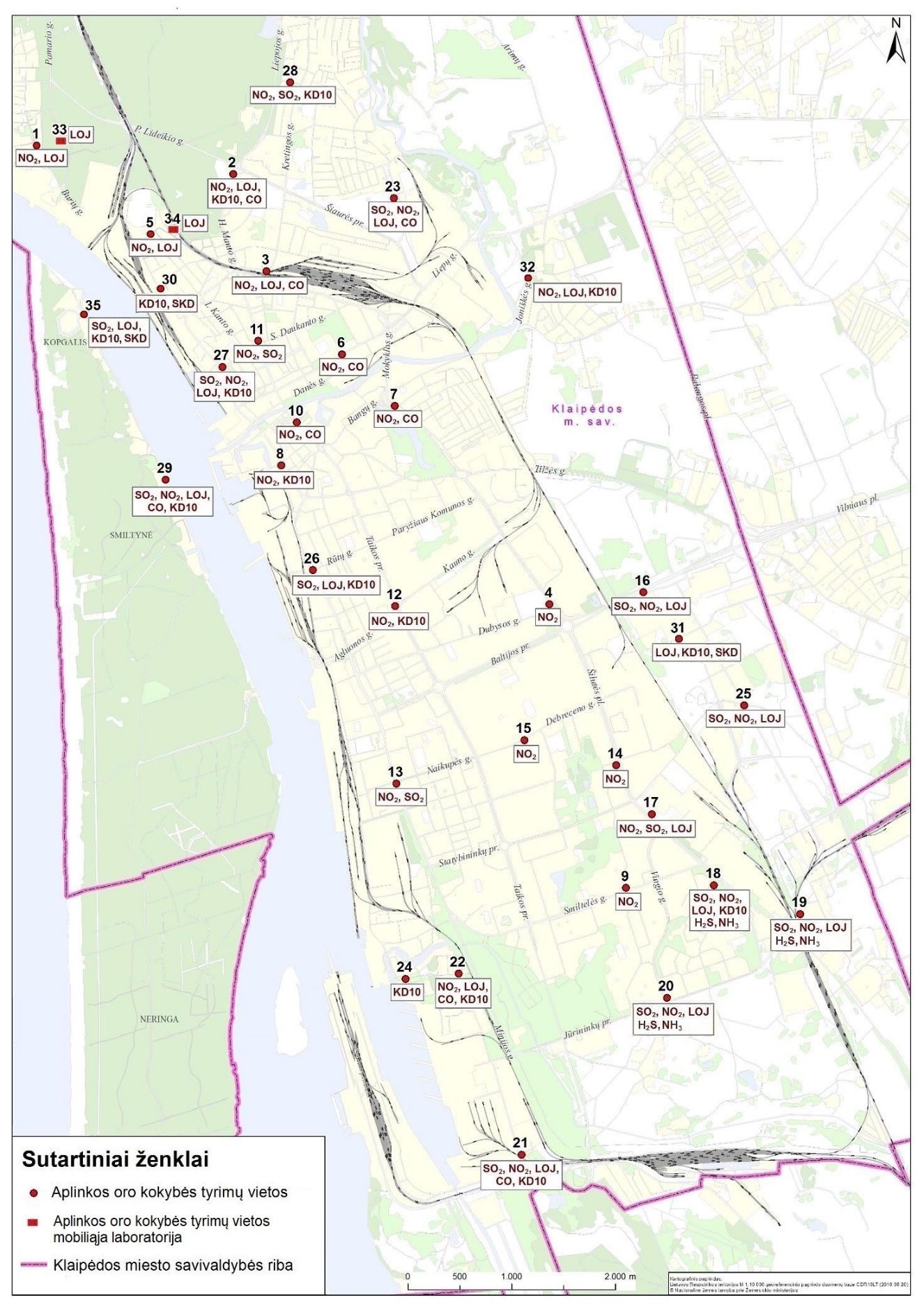 _______________________________Klaipėdos miesto savivaldybėstarybos 2018 m. spalio 25 d.sprendimo Nr. T2-2402 priedas